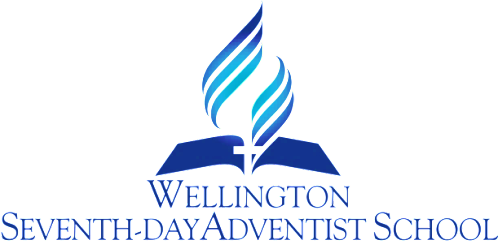 VISITORS TO SCHOOLPROCEDURERATIONALE:Visitors are welcome to school as an integral part of the school’s open and public function.GUIDELINES:Teachers are welcome to invite visitors to school for a particular purpose provided that the Principal is informed in advance. The person who invites the visitor(s) has the responsibility for introductions to the Principal, Staff, students and/or Board. Formal greetings are vital to good public relations.Introductions at morning tea gathering is essential and to be undertaken by the host teacher, DP or Principal.  Arrangements can be made with the Principal for a small koha, if appropriate for the visitor’s service.All visitors need to sign the “Visitors Book” in the school office and  should sign out before leaving the school.No visitors should be left unsupervised with students.POLICE IN THE SCHOOLThe Police Education Officer is able to assist teachers with specific programmes upon request.   These include Road Safety, D.A.R.E., Kia Kaha etc.All other police involvement at the school must be requested and approved by the Principal.CONCLUSION:It is vital to ensure that all visitors are suitably acknowledged and feel comfortable as being involved in the school. Review Responsibility:  Principal , DP,  & OM Date confirmed: 3 July 2017Principal: ……………………………………………………………………….